T.C.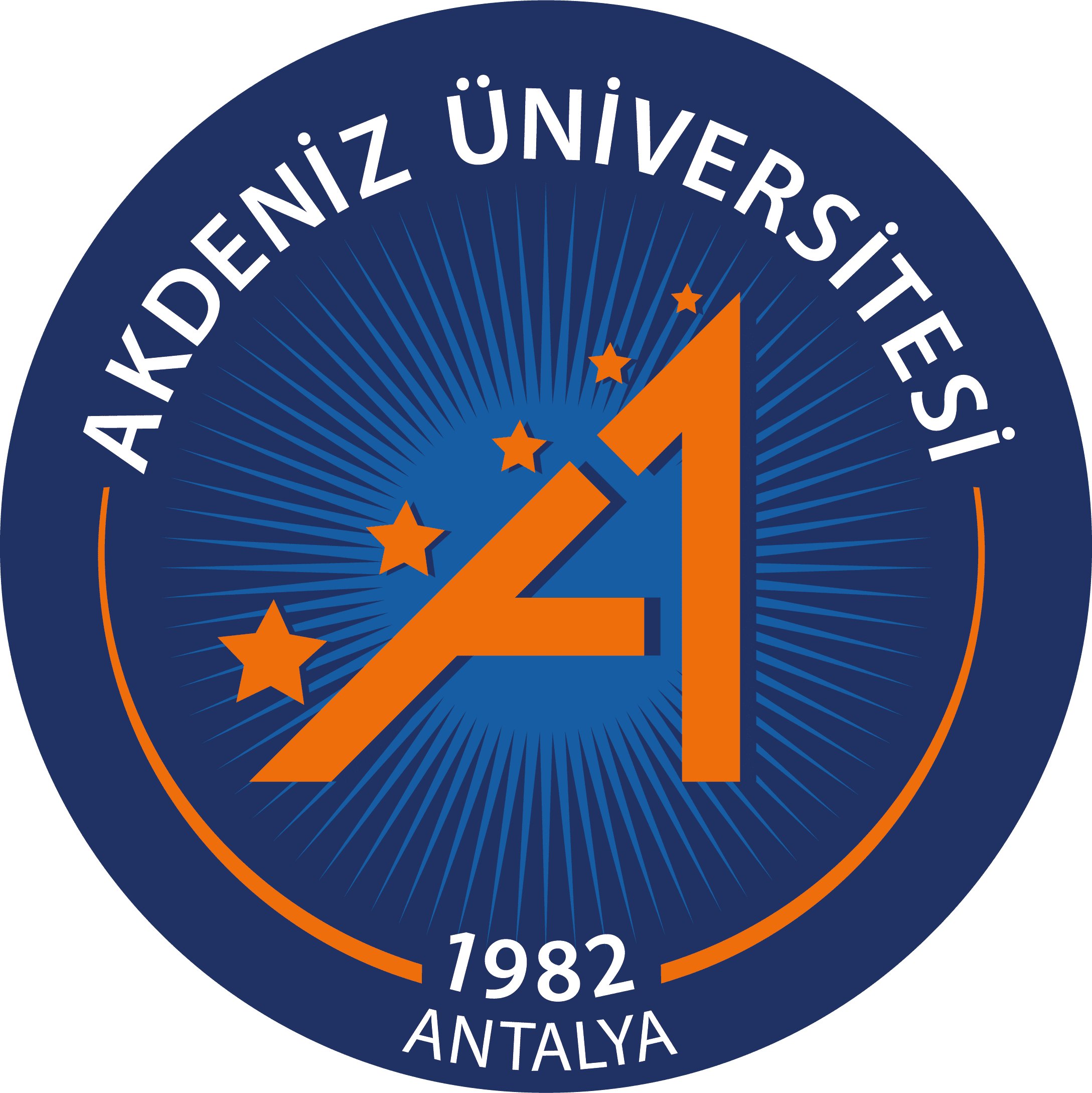 AKDENİZ ÜNİVERSİTESİGÜZEL SANATLAR  ENSTİTÜSÜT.C.AKDENİZ ÜNİVERSİTESİGÜZEL SANATLAR  ENSTİTÜSÜDAN 002DOKTORA DANIŞMAN DEĞİŞİKLİĞİ FORMUGüzel Sanatlar Enstitüsü Müdürlüğü’ ne,             Enstitünüz             ….. Anabilim Dalı                                             ……numaralıÖğrencisiyim.  Danışmanım                            …..’in yerine                            ….. ’in atanmasını arzu etmekteyim.Gereğini bilginize arz ederim.Öğrenci Adı Soyadı                                                                                    İmzaGüzel Sanatlar  Enstitüsü Müdürlüğü’ ne,              Enstitümüz,          …..Anabilim Dalı    ….. Numaralı öğrencisi                                                                        ……….’ın    danışmanlığını bırakmayı kabul ediyorum.Gereğini bilginize arz ederim.                                                                                                Mevcut Danışman, Öğretim ÜyesiGüzel Sanatlar Enstitüsü Müdürlüğü’ ne,               Enstitümüz,                ….. Anabilim Dalı                          ….. numaralı öğrencisi                                                      .                          …..’ın danışmanlığını üstlenmeyi kabul ediyorum.Gereğini bilginize arz ederim.                                                                                                   Yeni Danışman, Öğretim ÜyesiAnabilim Dalı/Programı Tarih:Sayı  :             Güzel Sanatlar Enstitüsü Müdürlüğü’ ne,…                ..               Anabilim Dalı    …                                 numaralı öğrencisi        ….’ın danışman değişikliğinin yapılması için  gereğini bilginize arz ederim.                                                                                                     Anabilim Dalı Başkanı